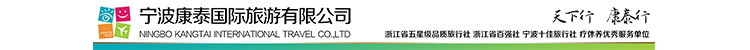 趣西藏纯享双飞8日游行程单行程安排费用说明其他说明产品编号XN1711950403Ux出发地浙江省-杭州市目的地西藏自治区-拉萨市行程天数1去程交通飞机返程交通飞机参考航班无无无无无产品亮点★【精致小团】：2-12 人封顶精致 VIP 小团，2 人起单独接送直达酒店+司机拿房★【精致小团】：2-12 人封顶精致 VIP 小团，2 人起单独接送直达酒店+司机拿房★【精致小团】：2-12 人封顶精致 VIP 小团，2 人起单独接送直达酒店+司机拿房★【精致小团】：2-12 人封顶精致 VIP 小团，2 人起单独接送直达酒店+司机拿房★【精致小团】：2-12 人封顶精致 VIP 小团，2 人起单独接送直达酒店+司机拿房产品介绍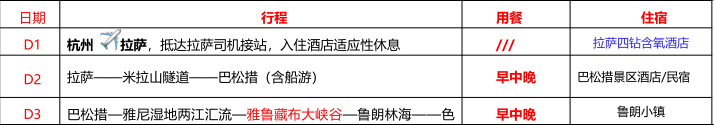 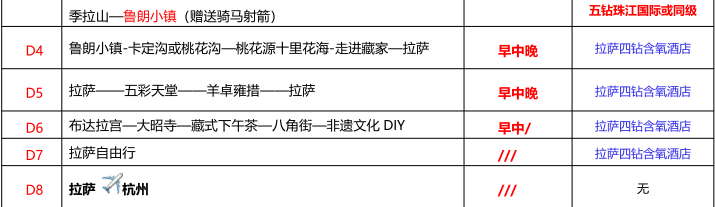 D1D1行程详情D1用餐早餐：X     午餐：X     晚餐：X   住宿无费用包含大交通大交通大交通费用不包含1、因不可抗力因素所导致的额外费用；1、因不可抗力因素所导致的额外费用；1、因不可抗力因素所导致的额外费用；预订须知1.因接待能力有限，此行程不接收儿童预订。温馨提示1.因不可抗力因素如遇塌方、泥石流、雪崩、洪水等自然现象或航空公司航班延误、火车晚点或取消等原因造成无法按照正